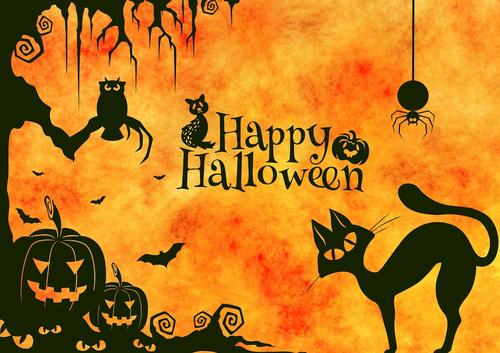 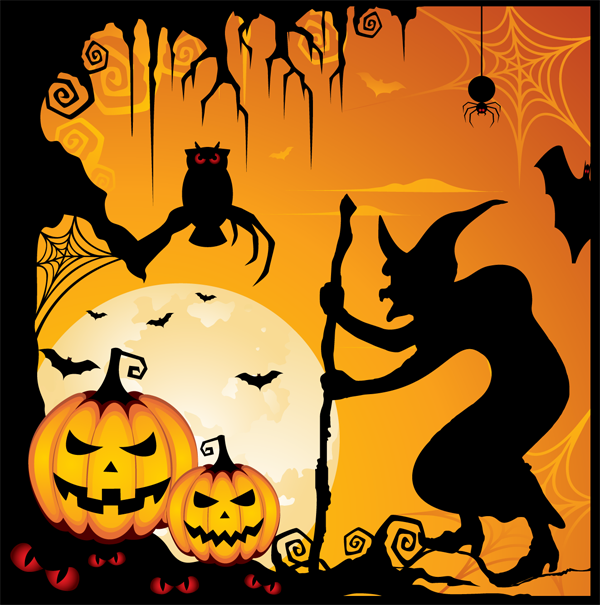 Bon d’inscription   Escape game spécial HalloweenNom :                                                Prénom :                                                 Age :Numéro de téléphone des parents :                                                           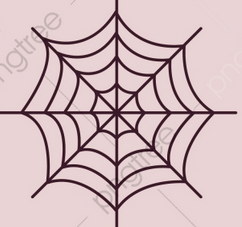 Adresse mail des parents :                   Je suis disponible :Le vendredi 30 octobre :   oui                    nonLe samedi 31 octobre:   oui               non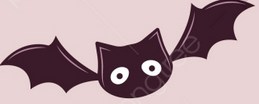 Le vendredi 30 ou le samedi 31, peu importe:     oui                 non(La bibliothèque étant un tout petit château, 8 enfants au maximum par séance).